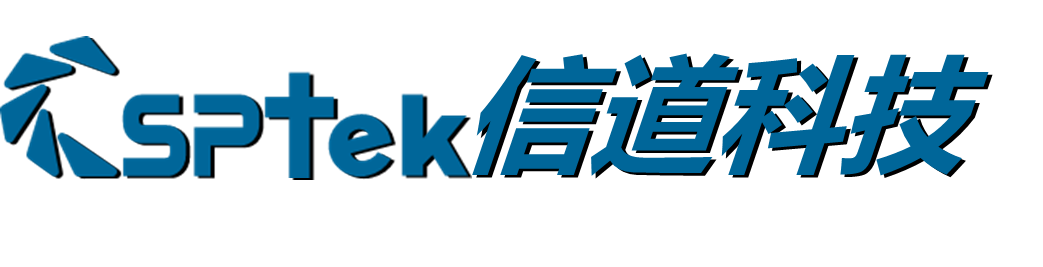 自傳(盡量具體、條列)一、個人簡介及特質二、求學歷程三、興趣及專長四、生涯規劃(短期規劃：在學期間、中期規劃：大學畢業後、長期規劃：職涯及人生規劃)五、其餘有助審查資料(成績單、證照、獎狀、作品等)學員申請基本資料 (*必填)學員申請基本資料 (*必填)學員申請基本資料 (*必填)學員申請基本資料 (*必填)學員申請基本資料 (*必填)學員申請基本資料 (*必填)學員申請基本資料 (*必填)學員申請基本資料 (*必填)學員申請基本資料 (*必填)中文姓名*中文姓名*科系*科系*科系*學籍(年級)*學籍(年級)*學號*學號*學號*出生年月日*出生年月日*電話*電話*行動電話*行動電話*E-Mail*E-Mail*語文能力*(檢附書面證明)語文能力*(檢附書面證明)□多益測驗(或同等級英語文測驗名稱：           )，分數：         □其他語文測驗，名稱：            分數：         □多益測驗(或同等級英語文測驗名稱：           )，分數：         □其他語文測驗，名稱：            分數：         □多益測驗(或同等級英語文測驗名稱：           )，分數：         □其他語文測驗，名稱：            分數：         □多益測驗(或同等級英語文測驗名稱：           )，分數：         □其他語文測驗，名稱：            分數：         □多益測驗(或同等級英語文測驗名稱：           )，分數：         □其他語文測驗，名稱：            分數：         □多益測驗(或同等級英語文測驗名稱：           )，分數：         □其他語文測驗，名稱：            分數：         □多益測驗(或同等級英語文測驗名稱：           )，分數：         □其他語文測驗，名稱：            分數：         打工學習經驗*打工學習經驗*打工學習經驗*打工學習經驗*打工學習經驗*打工學習經驗*打工學習經驗*打工學習經驗*打工學習經驗*起訖年月日起訖年月日機構名稱機構名稱機構名稱學習內容學習內容備註備註校內外社團經驗校內外社團經驗校內外社團經驗校內外社團經驗校內外社團經驗校內外社團經驗校內外社團經驗校內外社團經驗校內外社團經驗起訖年月日起訖年月日社團名稱社團名稱社團名稱職務職務備註備註可工讀時段*可工讀時段*可工讀時段*可工讀時段*可工讀時段*可工讀時段*可工讀時段*可工讀時段*可工讀時段*星期一星期一星期二星期二星期三星期四星期四星期五上午下午晚上 學生證 (正/反)* 學生證 (正/反)* 學生證 (正/反)* 學生證 (正/反)* 學生證 (正/反)* 學生證 (正/反)* 學生證 (正/反)* 學生證 (正/反)* 學生證 (正/反)*學校系章(*務必加蓋系章)